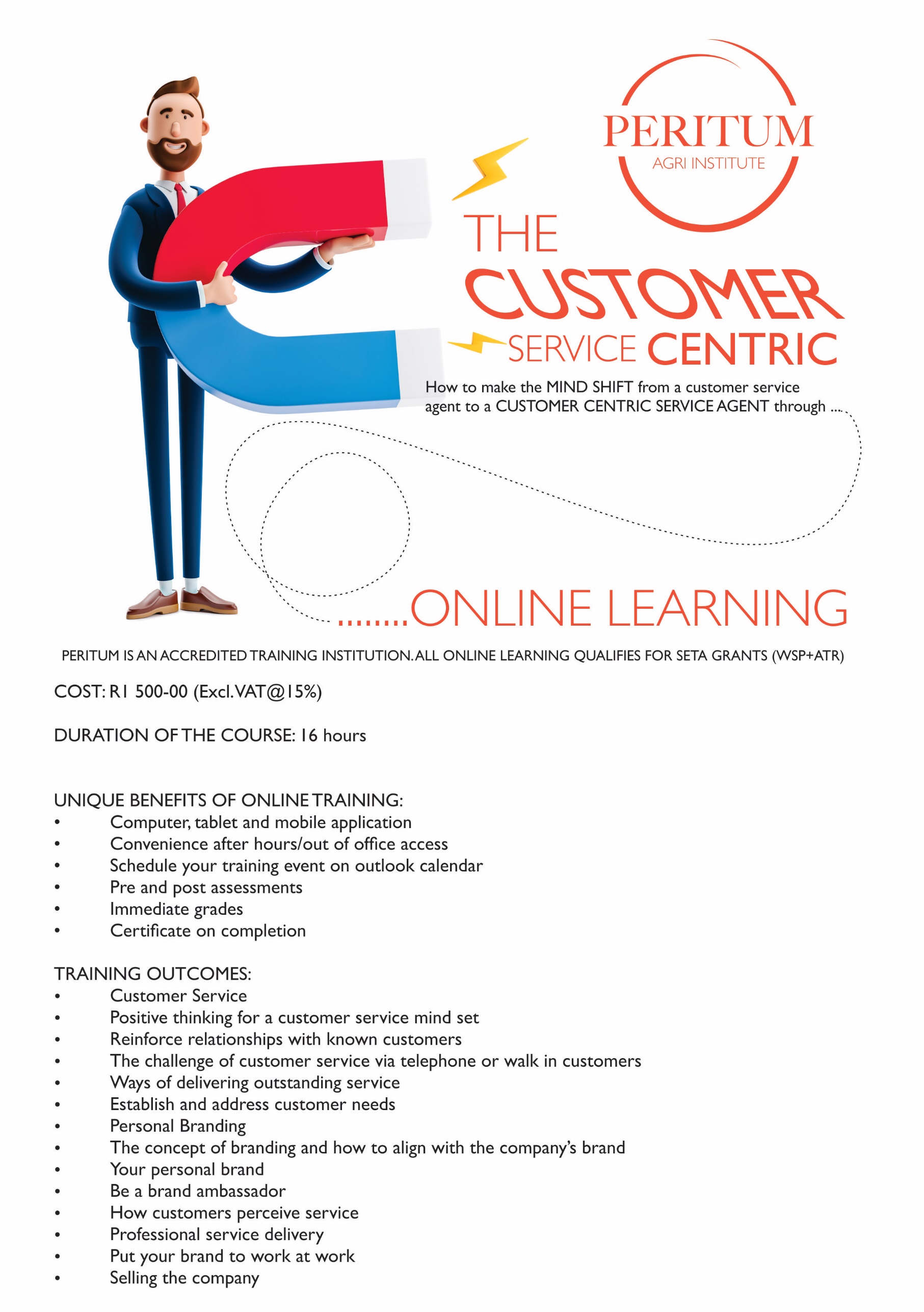 PERITUM   INSTITUTEToll-free: 0861 228 467E-mail: info@peritumagri.comTraining module: Please tickINVOICE DETAILS – the link to the course will be send once full payment has been received Peritum Banking details:ABSA		Branch code: 632005      Account no: 4054315055	Account type: ChequeTerms and conditions:Two months to complete the learning modulePass rate of 80%Online Training Enrollment FormPeritum is an accredited training institution - all online learning qualifies for Seta grants (WSP + ATR)Online Training Enrollment FormPeritum is an accredited training institution - all online learning qualifies for Seta grants (WSP + ATR)Online Training Enrollment FormPeritum is an accredited training institution - all online learning qualifies for Seta grants (WSP + ATR)Online Training Enrollment FormPeritum is an accredited training institution - all online learning qualifies for Seta grants (WSP + ATR)Online Training Enrollment FormPeritum is an accredited training institution - all online learning qualifies for Seta grants (WSP + ATR)Personal Data:SurnameSurnameInitialsFull NamesFull NamesEmail address Email address Contact numberID number:ID number:ModuleDurationCostVatTotal CostPlease tickThe Professional Secretary24 hoursR1 700R255R1 955Creative selling techniques23 hoursR1 700R255R1 955Employee engagement in the workplace20 hoursR1 700R255R1 955Essential skills for supervisors20 hoursR1700R255R1 955The next generation Manager31 hoursR2 000R300R2 300Customer Centric Service16 hoursR1 500R225R1 725The HR Advisor29 hoursR2 500R375R2 875Organization (if applicable)Postal AddressVat Number (if applicable)Name of responsible officerDesignationTelephone numberE-mail 